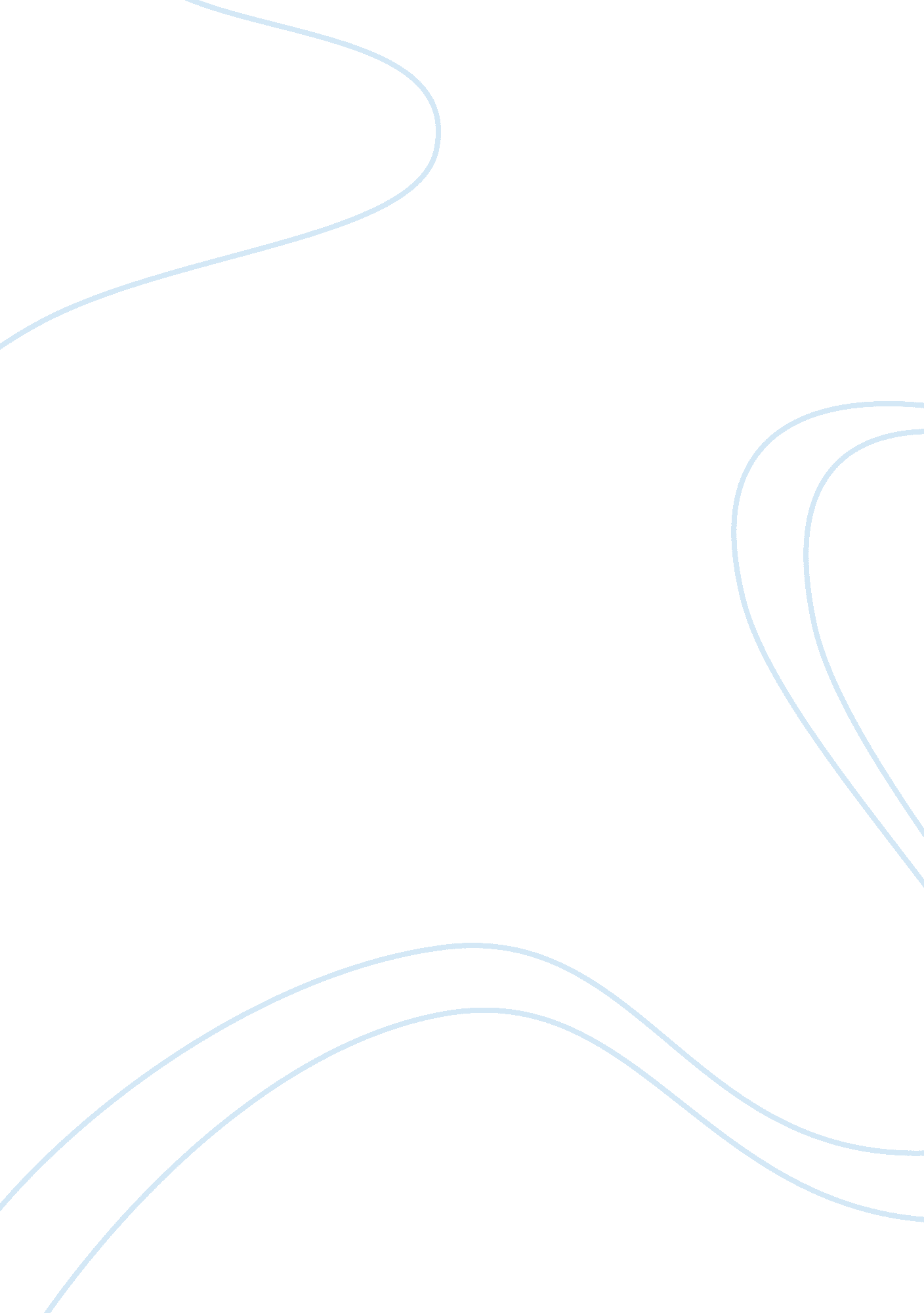 Attend college in the united statesEducation, Learning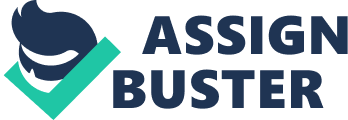 Introduction Have you ever thought about going to another country to finish college? Before I have read an article is about the America topic of education and income. the article claims why an American motivation going to college to get a degree and get a better job. Most people think that if you have a college degree, then you will get a higher income job. But actually, a college degree can help you get a job, but not represent that you can have a higher income. My Academic Experience A college degree might help you get a good job, but to do that job well you need a good education. However, the reason I decided to go to college in the United States is not because I am young, it is college environment and graduation certificates. The first reason I decided to go to college in the United States is the environment locations, labs, and learning atmosphere are the major points to me to go to college in the United States. First, a good location is one reason for the environment that I decided to go to college in the United States. For example, the college I attend right now has a good location because the college is closed to the freeway 99. Therefore, I only take twenty minutes from my home to college. Another example, I like to take the light rail in the college because the high rail is free while I get a college Student ID have a bus sticker on it. Second, labs are the second reason for the environment that I decided to go to college in the United States. For example, labs are very important to me because labs have many computers that I can use to do homework. I can ask someone to help me if I have homework that I do not understand. Another example, the students are work hard in the labs, if they have time, they will stay in the labs for two or more hours to learn. Last, the learning atmosphere is the third reason for the environment that I decided to go to college in the United States. For example, the United States learning atmosphere is very helpful to me. When I go to college, I hear many students have different accents of English, but it can’t stop them to speak English out bravely, they also try their best to explain what they want to talk about. Another example, when I walk in the lane, I feel relaxed because there are a lot of trees around the college. In short, everything in a college is very important to a student. The second reason I decided to go to college in the United States is the graduation certificates. More oppositions for jobs, better future and proof are why I go to college in the United States. First, more opportunities of jobs are the first reason for the graduation certificates that I decided to go to college in the United States. For example, when I graduation from college I can have more jobs opportunities because a lot of companies will pay attention to your education of knowledge. Another example is when I just arrive to America, I went to apply a job for supervisor in a Chinses supermarket. However, they refused because I didn’t have high education. Second, a better future is the second reason why I decided to go to college to get a graduation certificates in the United States. For example, I need to graduate from college, before I have a better life because I need to make more and more money. Another example, it is important to me have an own house when my life go better. Since, the house meaning for me is family reunion. Third, the proof is the third reason why I decided to go to college to get a graduation certificates in the United States. For example, the graduation certificate is the one thing that I can prove myself mostly because it carries the bitterness of my college years. Another example, the college degree is significant for me because it is the prove that I have been working hard. In short, more opportunities for jobs, better future and proof are the most importance reasons for the diploma that more power to my future. In summary, environment and graduation certificates are two reasons for attending college in the United States. It’s Important to Remember This University is a sacred place, because not only learning, also can make friends who can help each other, expand own world view, outlook on life, improve their values. Besides, college also is a turning point in life, because the degree decides a large part of the latter half of one’s life. I hope that I will never forget the culture and education of my native countries. 